Комплекс игр для развития двигательной памятиВоспроизведение направления движенийК стене прикрепляют лист ватмана на расстоянии примерно 50 см от пола. Ученик садится на стул лицом к листу, руки на коленях. Плотно закрыв глаза, он наугад прикасается фломастером к любому месту ватмана (например, к левой верхней части), оставляя на нем точку. Затем быстро опустив руку на колени (т.е. вернувшись в исходное положение), играющий берет фломастер другого цвета и старается попасть им в ту же точку. Интервал между прикасаниями должен составлять не более 3-4 секунд.Ребенку предоставляется еще две-три серии таких прикосновений к различным частям листа. После этого ученик открывает глаза и смотрит на результаты произведенных движений. Фиксируются типичные отклонения ошибок (преимущественно вверх или вниз, к краям или к середине) и их величина, измеряемая миллиметровой линейкой. Это берется за исходный уровень его двигательной памяти на направления.Затем перед испытуемым ставится задача совершать с закрытыми глазами движения к самым разным участкам листа и сразу же после каждого движения стараться точно повторить его. Результаты время от времени контролируются учеником, и с помощью воспитателя или преподавателя он определяет типичные для него ошибки, на устранение которых школьнику рекомендуется обращать особое внимание. Большую часть времени должна занимать тренировка особенно трудных в запоминании направлений движений (тех, при которых расстояние между точками максимальное). Точность двигательной памяти на направления считается достигнутой, когда расстояния между парами точек на всех участках листа станут минимальными.Затем переходят к тренировке объема памяти путем запоминания и воспроизведения серий движений: сперва - двух, потом - трех и т.д. Для этого ученику предлагают с закрытыми глазами расставить несколько точек в разных частях ватмана. В промежутках между движениями надо обязательно опускать руку в исходное положение, так как направление каждого отдельного движения запоминается по отношению именно к нему. Через 2-3 секунды после выполнения серии движений предлагается в точности повторить их, стараясь попасть фломастером другого цвета в те же самые точки и в той же последовательности. Для каждого участника по мере улучшения результатов при запоминании двух—трех направлений постепенно увеличивается количество расставляемых точек и доводится до максимально возможного.Для тренировки устойчивости памяти ученик проделывает те же действия, что и при тренировке точности иобъема, только перед воспроизведением сделанных движений (повторным проставлением точек) ему предлагается совершить несколько размашистых движении рукой (вверх, влево, вправо) и потрясти ею. В начале, как обычно, такие двигательные помехи ухудшают достигнутый уровень, но затем он постепенно восстанавливается, и тем самым моторная память приобретает устойчивость по отношению к интерференции.Прочность памяти тренируется путем постепенного увеличения времени между запоминанием и воспроизведением серий движений – от нескольких десятков секунд до нескольких минут, а возможно, и часов.Воспроизведение расстояния движенийЛист ватмана прикрепляют к поверхности большого стола. Ребенку, сидящему за столом с закрытыми глазами, дают задание провести слева направо линию произвольной длины (например, 20-30 см). Спустя несколько секунд его просят провести еще одну линию точно такой же длины. Пробы повторяются, при этом ученику предлагают, проводя новые линии, варьировать их направление, в точности при этом сохраняя длину первоначальной, исходной линии (расстояние движения). Особое внимание при тренировке уделяется тем ситуациям, при которых ошибки максимальны (например, при смене направления слева направо на новое - снизу вверх).При достижении хорошей точности отдельных движений переходят к тренировке объема памяти. Для этого перед ребенком ставят задачу провести сразу две-три линии различной длины, но в одном направлении, и через несколько секунд начертить точно такие же по длине линии и в той же последовательности. Постепенно увеличивается количество запоминаемых в одной пробе линий и усложняются условия их воспроизведения (меняется расположение исходных точек и направление движений).Для тренировки устойчивости и прочности памяти на расстояние движений ребенку предлагают перед их воспроизведением совершить несколько размашистых движений рукой в разных направлениях и разной длины, а затем постепенно увеличивать промежуток времени между запоминанием и воспроизведением.Воспроизведение поворотов суставаДля этого упражнения ватман может быть прикреплен как горизонтально, так и вертикально. Память попеременно тренируется на движения в локтевом и лучезапястном суставах.При тренировке памяти на движения в локтевом суставе ученику предлагают упереться в любую точку ватмана локтем, опереть на него предплечье и, зафиксировав кисть, пальцы которой удерживают фломастер, закрыть глаза. Затем, не сдвигая локоть с места, он совершает круговое движение предплечьем и кистью так, чтобы фломастер оставил на бумаге дугу. Надо следить, чтобы рука вращалась только в локтевом суставе, в лучезапястном же не должно быть никаких движений (для начала на него можно надеть манжету из плотного картона). Через 2-3 секунды рука возвращается в исходное положение и ученик совершает повторное движение на такой же угол (так, чтобы вторая дуга совпадала с первой). Для усложнения упражнения в дальнейшем меняется положение локтя, исходных точек для рисования дуг, а также направление поворота (по часовой стрелке или против).При тренировке памяти на движения в лучезапястном суставе ученику предлагают положить на ватман предплечье так, чтобы ребро ладони (внешний край кисти) плотно прилегало к бумаге. Не сдвигая предплечья (это очень легко достигается, если второй рукой крепко обхватить его рядом с лучезапястным суставом) и не шевеля пальцами, ученик проводит фломастером дугу произвольной величины. Затем из исходного положения движение повторяется. Проводится тренировка запоминания дуг различной величины из разных исходных положений руки.Для тренировки объема устойчивости и прочности памяти ученик переходит к запоминанию и воспроизведению сразу нескольких различных поворотов руки (разных дуг), а затем между запоминанием и воспроизведением совершает размашистые хаотические движения рукой и трясет ее или просто увеличивает промежуток времени перед воспроизведением.Описанная тренировка двигательной памяти проходит гораздо успешнее, если ученик время от времени самостоятельно измеряет ее показатели (расстояние между точками, разности длин отрезков и дуг) и фиксирует их наглядно: в виде графика, где по абсциссе откладываются этап тренировки (количество совершенных проб или день занятий), а по ординате - величина ошибок. Стремление во что бы то ни стало добиться еще большего снижения этой кривой побуждает некоторых учеников к достаточно интенсивным и упорным тренировкам, в том числе совершаемым самостоятельно в домашней обстановке. У большинства детей почти все описанные показатели двигательной памяти заметно улучшаются, причем их улучшение иногда начинается сразу же – в пределах одной тренировки или же после второго-третьего занятия. Эти положительные изменения в двигательной памяти создают предпосылки для повышения скорости усвоения практических умений и навыков, совершенствования ловкости и координированности движений руками при выполнении сложных трудовых и спортивных действий 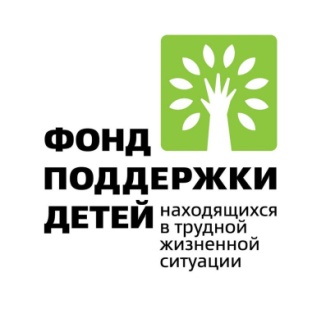 Проект Реабилитационного центра «Адели» «Организация деятельности социальной службы «Микрореабилитационный центр» при поддержке Фонда поддержки детей, находящихся в трудной жизненной ситуации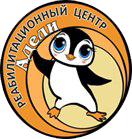 